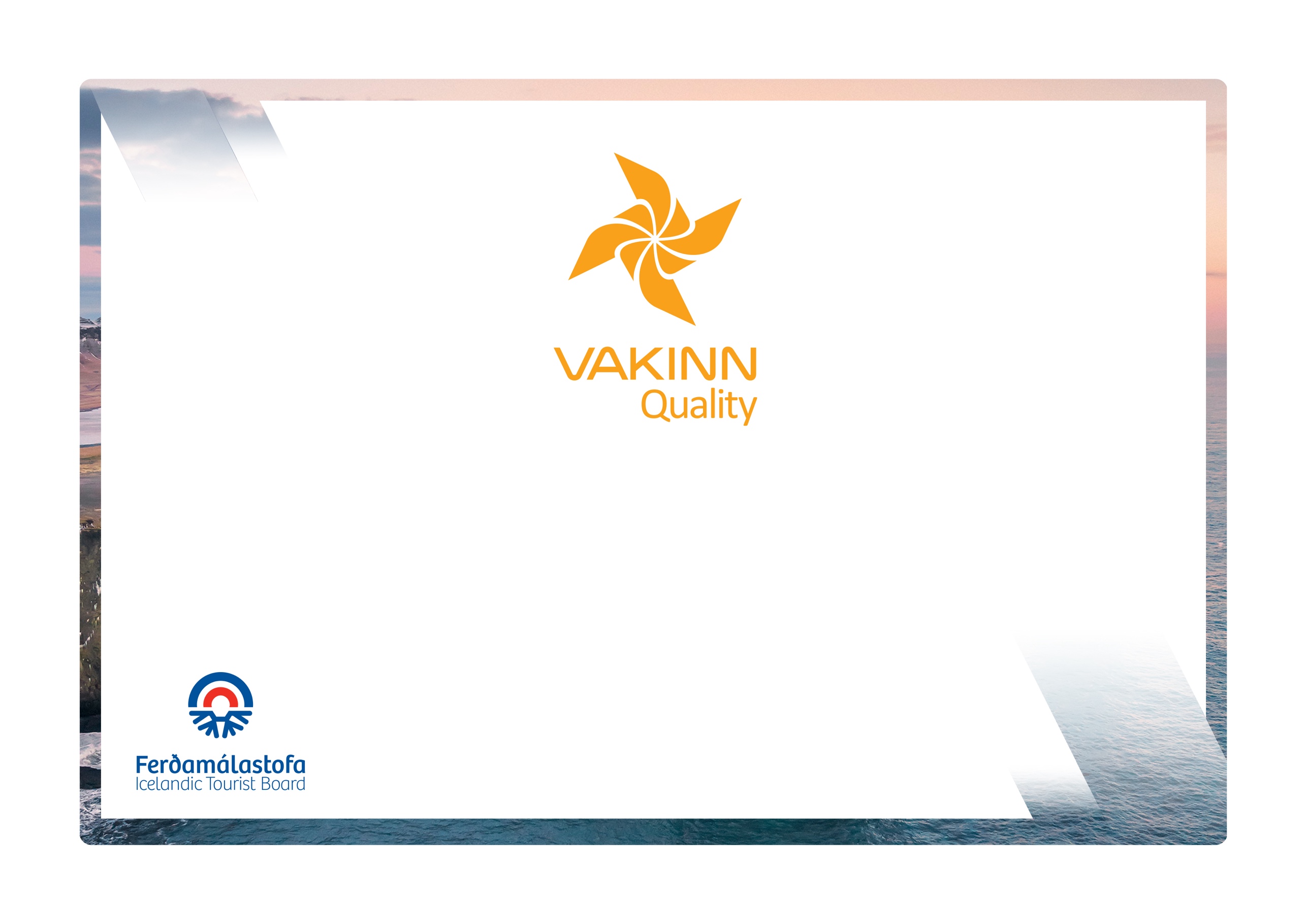  Eftirfarandi gæðaviðmið eru fyllt út af fulltrúa fyrirtækisins. Nauðsynlegt er að gefa greinagóðar upplýsingar um það hvernig hvert og eitt viðmið, sem á við starfsemi fyrirtækisins, er uppfyllt t.d. með tilvísun í gæðahandbók, öryggisáætlanir, myndir eða önnur innsend gögn. Í vettvangsheimsókn sannreynir úttektaraðili upplýsingarnar.220-1ÖryggiJáÁ ekki viðHvernig uppfyllt/skýringar220-1.1Til er ferðaáætlun (skrifleg lýsing) fyrir hverja tegund ferða þar sem m.a. er fjallað um leiðir sem fara skal, tímaáætlun og fyrirkomulag ferðar.220-1.2Til er gátlisti um öryggisbúnað í ferðum t.d.:Búnað til að veita fyrstu hjálp.Fjarskiptabúnað.Leiðsögutæki.Annað eftir aðstæðum í hverri ferð.220-1.3 Í undirbúningi fyrir hverja ferð og í upphafi dags í lengri ferðum, fara bílstjórar yfir gátlista varðandi m. a.:Ferðaáætlun og leiðir sem fara skal.Veðurspá.Færð á vegum.Búnað.Upplýsingar um farþega/viðskiptavini, ef við á.Að viðbragðsáætlanir séu ávallt með/aðgengilegar í ferðum.220-1.4Bílstjórar geta auðveldlega náð sambandi við vaktstjóra/næsta yfirmann.220-1.5 Tryggt er að bílstjórar viti hvert og hvernig kalla skal eftir aðstoð, t.d ef koma þarf bifreið á verkstæði, leita eftir aðstoð lögreglu eða heilsugæslu o.fl. Ennfremur er tryggt að hlutaðeigandi séu látnir vita af seinkun eða frestun ferðar.220-1.6Hugað er að vinnuaðstöðu leiðsögumanna í hópferðabifreiðum og öryggi þeirra tryggt t.d:Aðstaða fyrir vinnugögn og hlífðarföt.Nægjanlegt fótarými.Handfrjáls búnaður fyrir hljóðnema. Baksýnisspeglar.220-1.7Fyrirtækið hefur sett sér skriflegar viðmiðunarreglur um hvenær beri að aflýsa ferð vegna veðurs. Skýrt er hver tekur ákvörðun um aflýsingu ferða.220-1.8Haldin er ökumannaskrá sem sýnir númer ökuskírteinis allra ökumanna, réttindaflokka og gildistíma.220-1-9Ökutæki eru þrifin og snertifletir sótthreinsaðir eftir hverja ferð samkvæmt skriflegum verklagsreglum.220-1.10Til er áætlun um viðhald sem tilgreinir m.a. daglegar skoðanir sem ökumaður framkvæmir og vikulegar/mánaðarlegar/árlegar athuganir sem viðhaldsteymi annast. Allt viðhald er skráð.220-2UmhverfiJáÁ ekki viðHvernig uppfyllt/skýringar220-2.1Ávallt eru notaðir merktir vegir eða viðurkenndir ökuslóðar. Um akstur utan vega að vetrarlagi skal fara eftir 4. gr. reglugerðar nr. 528/2005 um takmarkanir á umferð í náttúru Íslands.220-2.2Aðeins er ekið yfir vatnsföll á vöðum þar sem kostur er og eingöngu  þegar vaðið er metið öruggt. Þar sem vað er ógreinilegt eða því ekki haldið við skal forðast rask á umhverfi við leit og notkun á vaði og rask lagfært eftir getu.220-2.3Fyrirtækið notar merkta áningarstaði þar sem unnt er.220-2.4Viðskiptavinir eru fræddir um salernisúrræði þar sem hefðbundin aðstaða er ekki fyrir hendi.220-2.5Allur búnaður og úrgangur er fjarlægður og þess gætt að engin varanleg ummerki í náttúrunni sjáist í tengslum við ferðir / starfsemi fyrirtækisins.220-2.6Fyrirtækið hefur sett skýrar reglur um lausagang bifreiða. 220-2.7 Viðskiptavinir eru minntir á ábyrga ferðahegðun.220-3Menntun og þjálfun JáÁ ekki viðHvernig uppfyllt/skýringar220-3.1Bílstjórar sækja upprifjunarnámskeið í skyndihjálp (4 klst.) á tveggja ára fresti.220-3.2Bílstjórar í hálendisferðum hafa reynslu af akstri í óbyggðum:Akstri á fjallaslóðum eða torfærum leiðum.Þverun straumvatna.